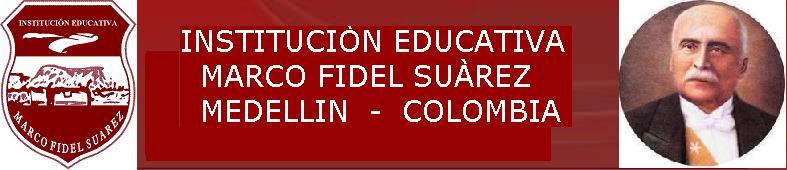 SECRETARIA DE EDUCACIONEDUCACIÓN PRESENCIAL PARA ADULTOSÁREA: HUMANIDADES: INGLESCLEI: UNOOBJETIVO DE CLEI: Comprender el lenguaje sobre las personas a su alrededor, su comunidad y sus celebracionesSECRETARIA DE EDUCACIONEDUCACIÓN PRESENCIAL PARA ADULTOSÁREA: HUMANIDADES: INGLESCLEI: UNOOBJETIVO DE CLEI: Comprender el lenguaje sobre las personas a su alrededor, su comunidad y sus celebracionesSECRETARIA DE EDUCACIONEDUCACIÓN PRESENCIAL PARA ADULTOSÁREA: HUMANIDADES: INGLESCLEI: UNOOBJETIVO DE CLEI: Comprender el lenguaje sobre las personas a su alrededor, su comunidad y sus celebracionesSECRETARIA DE EDUCACIONEDUCACIÓN PRESENCIAL PARA ADULTOSÁREA: HUMANIDADES: INGLESCLEI: UNOOBJETIVO DE CLEI: Comprender el lenguaje sobre las personas a su alrededor, su comunidad y sus celebracionesPERIODO: 1INTENSIDAD HORARIA: 10 horasNo DESEMANAS: 10 PREGUNTAS PROBLEMATIZADORAS¿who are the people around me? 1.  Escucha	2.  Lectura 	3. Escritura	4. Monólogos	5.Conversación PREGUNTAS PROBLEMATIZADORAS¿who are the people around me? 1.  Escucha	2.  Lectura 	3. Escritura	4. Monólogos	5.Conversación PREGUNTAS PROBLEMATIZADORAS¿who are the people around me? 1.  Escucha	2.  Lectura 	3. Escritura	4. Monólogos	5.Conversación PREGUNTAS PROBLEMATIZADORAS¿who are the people around me? 1.  Escucha	2.  Lectura 	3. Escritura	4. Monólogos	5.Conversación PREGUNTAS PROBLEMATIZADORAS¿who are the people around me? 1.  Escucha	2.  Lectura 	3. Escritura	4. Monólogos	5.Conversación PREGUNTAS PROBLEMATIZADORAS¿who are the people around me? 1.  Escucha	2.  Lectura 	3. Escritura	4. Monólogos	5.ConversaciónCOMPETENCIAS: habilidades y capacidades que el estudiante debe  desarrollarCompetencia lingüística, Gramatical(semántica), Competencia literaria, Competencia pragmática, Competencia enciclopédica, Competencia sociolingüística, Competencia textual.DBA: 5. Identifica el papel del emisor y el receptor y sus propósitos comunicativos en una situación específicaCOMPETENCIAS: habilidades y capacidades que el estudiante debe  desarrollarCompetencia lingüística, Gramatical(semántica), Competencia literaria, Competencia pragmática, Competencia enciclopédica, Competencia sociolingüística, Competencia textual.DBA: 5. Identifica el papel del emisor y el receptor y sus propósitos comunicativos en una situación específicaCOMPETENCIAS: habilidades y capacidades que el estudiante debe  desarrollarCompetencia lingüística, Gramatical(semántica), Competencia literaria, Competencia pragmática, Competencia enciclopédica, Competencia sociolingüística, Competencia textual.DBA: 5. Identifica el papel del emisor y el receptor y sus propósitos comunicativos en una situación específicaCOMPETENCIAS: habilidades y capacidades que el estudiante debe  desarrollarCompetencia lingüística, Gramatical(semántica), Competencia literaria, Competencia pragmática, Competencia enciclopédica, Competencia sociolingüística, Competencia textual.DBA: 5. Identifica el papel del emisor y el receptor y sus propósitos comunicativos en una situación específicaCOMPETENCIAS: habilidades y capacidades que el estudiante debe  desarrollarCompetencia lingüística, Gramatical(semántica), Competencia literaria, Competencia pragmática, Competencia enciclopédica, Competencia sociolingüística, Competencia textual.DBA: 5. Identifica el papel del emisor y el receptor y sus propósitos comunicativos en una situación específicaCOMPETENCIAS: habilidades y capacidades que el estudiante debe  desarrollarCompetencia lingüística, Gramatical(semántica), Competencia literaria, Competencia pragmática, Competencia enciclopédica, Competencia sociolingüística, Competencia textual.DBA: 5. Identifica el papel del emisor y el receptor y sus propósitos comunicativos en una situación específicaESTANDARESReconozco palabras y frases cortas en inglés: libros, objetos, juguetes, propagandas y lugares de mi escuela.Converso usando el vocabulario aprendido.Escucho con atención las instrucciones dadas en el aula.ESTANDARESReconozco palabras y frases cortas en inglés: libros, objetos, juguetes, propagandas y lugares de mi escuela.Converso usando el vocabulario aprendido.Escucho con atención las instrucciones dadas en el aula.ESTANDARESReconozco palabras y frases cortas en inglés: libros, objetos, juguetes, propagandas y lugares de mi escuela.Converso usando el vocabulario aprendido.Escucho con atención las instrucciones dadas en el aula.ESTANDARESReconozco palabras y frases cortas en inglés: libros, objetos, juguetes, propagandas y lugares de mi escuela.Converso usando el vocabulario aprendido.Escucho con atención las instrucciones dadas en el aula.ESTANDARESReconozco palabras y frases cortas en inglés: libros, objetos, juguetes, propagandas y lugares de mi escuela.Converso usando el vocabulario aprendido.Escucho con atención las instrucciones dadas en el aula.ESTANDARESReconozco palabras y frases cortas en inglés: libros, objetos, juguetes, propagandas y lugares de mi escuela.Converso usando el vocabulario aprendido.Escucho con atención las instrucciones dadas en el aula.INDICADORESEscribe palabras que comprende y que usa con frecuencia en el salón de clase.Cumple con las tareas sugeridas por la profesora.Entiendo cuando me saludan y despiden de mí.INDICADORESEscribe palabras que comprende y que usa con frecuencia en el salón de clase.Cumple con las tareas sugeridas por la profesora.Entiendo cuando me saludan y despiden de mí.INDICADORESEscribe palabras que comprende y que usa con frecuencia en el salón de clase.Cumple con las tareas sugeridas por la profesora.Entiendo cuando me saludan y despiden de mí.INDICADORESEscribe palabras que comprende y que usa con frecuencia en el salón de clase.Cumple con las tareas sugeridas por la profesora.Entiendo cuando me saludan y despiden de mí.INDICADORESEscribe palabras que comprende y que usa con frecuencia en el salón de clase.Cumple con las tareas sugeridas por la profesora.Entiendo cuando me saludan y despiden de mí.INDICADORESEscribe palabras que comprende y que usa con frecuencia en el salón de clase.Cumple con las tareas sugeridas por la profesora.Entiendo cuando me saludan y despiden de mí.CONTENIDOSGreetings and farewells (good morning, afternoon, evening, hi, hello, bye, good bye).Commands; questions and answers the name and age (what is your name? my name is .My teacher is. I am ___ years old.My school; elements and school supplies. What is this? This is. What is that? That is.School places.Numbers from 1 to 10P.F: the savingsCONTENIDOSGreetings and farewells (good morning, afternoon, evening, hi, hello, bye, good bye).Commands; questions and answers the name and age (what is your name? my name is .My teacher is. I am ___ years old.My school; elements and school supplies. What is this? This is. What is that? That is.School places.Numbers from 1 to 10P.F: the savingsCONTENIDOSGreetings and farewells (good morning, afternoon, evening, hi, hello, bye, good bye).Commands; questions and answers the name and age (what is your name? my name is .My teacher is. I am ___ years old.My school; elements and school supplies. What is this? This is. What is that? That is.School places.Numbers from 1 to 10P.F: the savingsCONTENIDOSGreetings and farewells (good morning, afternoon, evening, hi, hello, bye, good bye).Commands; questions and answers the name and age (what is your name? my name is .My teacher is. I am ___ years old.My school; elements and school supplies. What is this? This is. What is that? That is.School places.Numbers from 1 to 10P.F: the savingsCONTENIDOSGreetings and farewells (good morning, afternoon, evening, hi, hello, bye, good bye).Commands; questions and answers the name and age (what is your name? my name is .My teacher is. I am ___ years old.My school; elements and school supplies. What is this? This is. What is that? That is.School places.Numbers from 1 to 10P.F: the savingsCONTENIDOSGreetings and farewells (good morning, afternoon, evening, hi, hello, bye, good bye).Commands; questions and answers the name and age (what is your name? my name is .My teacher is. I am ___ years old.My school; elements and school supplies. What is this? This is. What is that? That is.School places.Numbers from 1 to 10P.F: the savingsCONCEPTUALCONCEPTUALPROCEDIMENTALPROCEDIMENTALACTITUDINALACTITUDINALEntiendo cuando me saludan y se despiden de mí.Reconozco cuando me hablan en inglés y reacciono de manera verbal y no verbal.Entiendo cuando me saludan y se despiden de mí.Reconozco cuando me hablan en inglés y reacciono de manera verbal y no verbal.Escribo palabras que comprendo y que uso con frecuencia en el salón de clase.Escribo palabras que comprendo y que uso con frecuencia en el salón de clase.Escucho con atención las instrucciones dadas en el aula.Cumplo con las tareas sugeridas por la profesoraEscucho con atención las instrucciones dadas en el aula.Cumplo con las tareas sugeridas por la profesoraMETODOLOGIAMETODOLOGIARECURSOSRECURSOSACTIVIDADESACTIVIDADESA continuación se exponen  algunos métodos según Gina Doggett y Diane Larsen – Freeman:GRAMMAR TRANSLATION METHOD (TRADUCCIÓN GRAMATICAL)DIRECT METHOD  (MÉTODO DIRECTO)No se permite la traducción.AUDIO LINGUAL METHOD (MÉTODO DE ESCUCHA PERSISTENTE)El estudiante repite comportamientos hasta que los realiza espontáneamente.THE SILENT WAY (LA MANERA SILENCIOSA)La enseñanza debe estar subordinada al aprendizaje, por lo cual los estudiantes deben desarrollar la autocorrección.A continuación se exponen  algunos métodos según Gina Doggett y Diane Larsen – Freeman:GRAMMAR TRANSLATION METHOD (TRADUCCIÓN GRAMATICAL)DIRECT METHOD  (MÉTODO DIRECTO)No se permite la traducción.AUDIO LINGUAL METHOD (MÉTODO DE ESCUCHA PERSISTENTE)El estudiante repite comportamientos hasta que los realiza espontáneamente.THE SILENT WAY (LA MANERA SILENCIOSA)La enseñanza debe estar subordinada al aprendizaje, por lo cual los estudiantes deben desarrollar la autocorrección.Recursos humanos, recursos físicos: aulas, auditorio, sala de internet, recursos tecnológicos: video beam, computadores, televisor, grabadora, cd, videos, material didáctico: libros, copias de talleres y fichas, imágenes, carteles, revistas, plastilinas, colores, cuadernos; entre otros. Recursos humanos, recursos físicos: aulas, auditorio, sala de internet, recursos tecnológicos: video beam, computadores, televisor, grabadora, cd, videos, material didáctico: libros, copias de talleres y fichas, imágenes, carteles, revistas, plastilinas, colores, cuadernos; entre otros. Diálogos, presentaciones, observación de videos y canciones, presentación de imágenes con vocabulario nuevo, explicación, conceptualización en el cuaderno, sopas de letras, crucigramas, coloreado de fichas, resolución de talleres, ejercitación y pronunciación de vocabulario. Diálogos, presentaciones, observación de videos y canciones, presentación de imágenes con vocabulario nuevo, explicación, conceptualización en el cuaderno, sopas de letras, crucigramas, coloreado de fichas, resolución de talleres, ejercitación y pronunciación de vocabulario. EVALUACIONEVALUACIONEVALUACIONEVALUACIONEVALUACIONEVALUACIONCRITERIOPROCESOPROCESOPROCEDIMIENTOPROCEDIMIENTOFRECUENCIAContinúa con base en un seguimiento que permita apreciar el progreso y las dificultades que puedan presentarse en el proceso de formación de cada estudiante.ValorativaIntegral, donde se tiene en cuenta todos los aspectos o dimensiones del desarrollo del estudiante: (Lo cognitivo, lo personal y lo comportamental). Formativa e inclusiva: Utiliza la evaluación con el fin de mejorar el procedimiento y los resultados de la enseñanza y el aprendizaje, aplicando estrategias de apoyo para debilidades y desempeños superiores. 1. Obtener información,2.	Analizar e interpretar la   información3.	Emitir un juicio 4.	Tomar una decisión.  1. Obtener información,2.	Analizar e interpretar la   información3.	Emitir un juicio 4.	Tomar una decisión.  Trabajo individual y en equipos.Transcripción en los cuadernos.Trabajo con fichas.Diálogos, pronunciación. Talleres escritos.Evaluaciones escritas.Salidas al tablero.Trabajo individual y en equipos.Transcripción en los cuadernos.Trabajo con fichas.Diálogos, pronunciación. Talleres escritos.Evaluaciones escritas.Salidas al tablero.Realizada de manera permanente.Teniendo en cuenta la actitud, aptitud y disposición de los estudiantes en su proceso formativo.  Cada clase. Permanente mente.OBSERVACIONES.OBSERVACIONES.OBSERVACIONES.OBSERVACIONES.OBSERVACIONES.OBSERVACIONES.Plan de apoyo de recuperación, de nivelación y profundizaciónPlan de apoyo para recuperación: Corrección de las actividades de clase asignadas. Corrección de exámenes. Realizar  apareamientos.  Repaso de palabras predeterminadas.Plan de apoyo para nivelación: Evaluación diagnostica. Revisión del cuaderno y ponerse al día con las temáticas trabajadas. Asignación de taller recopilando temas vistas para posterior sustentación. Plan de apoyo para profundización: Resolución de cuestionarios. Lecturas silenciosas guiadas con base en preguntasElaboración de talleres que amplíen  temáticas vistas.Plan de apoyo de recuperación, de nivelación y profundizaciónPlan de apoyo para recuperación: Corrección de las actividades de clase asignadas. Corrección de exámenes. Realizar  apareamientos.  Repaso de palabras predeterminadas.Plan de apoyo para nivelación: Evaluación diagnostica. Revisión del cuaderno y ponerse al día con las temáticas trabajadas. Asignación de taller recopilando temas vistas para posterior sustentación. Plan de apoyo para profundización: Resolución de cuestionarios. Lecturas silenciosas guiadas con base en preguntasElaboración de talleres que amplíen  temáticas vistas.Plan de apoyo de recuperación, de nivelación y profundizaciónPlan de apoyo para recuperación: Corrección de las actividades de clase asignadas. Corrección de exámenes. Realizar  apareamientos.  Repaso de palabras predeterminadas.Plan de apoyo para nivelación: Evaluación diagnostica. Revisión del cuaderno y ponerse al día con las temáticas trabajadas. Asignación de taller recopilando temas vistas para posterior sustentación. Plan de apoyo para profundización: Resolución de cuestionarios. Lecturas silenciosas guiadas con base en preguntasElaboración de talleres que amplíen  temáticas vistas.Plan de apoyo de recuperación, de nivelación y profundizaciónPlan de apoyo para recuperación: Corrección de las actividades de clase asignadas. Corrección de exámenes. Realizar  apareamientos.  Repaso de palabras predeterminadas.Plan de apoyo para nivelación: Evaluación diagnostica. Revisión del cuaderno y ponerse al día con las temáticas trabajadas. Asignación de taller recopilando temas vistas para posterior sustentación. Plan de apoyo para profundización: Resolución de cuestionarios. Lecturas silenciosas guiadas con base en preguntasElaboración de talleres que amplíen  temáticas vistas.Plan de apoyo de recuperación, de nivelación y profundizaciónPlan de apoyo para recuperación: Corrección de las actividades de clase asignadas. Corrección de exámenes. Realizar  apareamientos.  Repaso de palabras predeterminadas.Plan de apoyo para nivelación: Evaluación diagnostica. Revisión del cuaderno y ponerse al día con las temáticas trabajadas. Asignación de taller recopilando temas vistas para posterior sustentación. Plan de apoyo para profundización: Resolución de cuestionarios. Lecturas silenciosas guiadas con base en preguntasElaboración de talleres que amplíen  temáticas vistas.Plan de apoyo de recuperación, de nivelación y profundizaciónPlan de apoyo para recuperación: Corrección de las actividades de clase asignadas. Corrección de exámenes. Realizar  apareamientos.  Repaso de palabras predeterminadas.Plan de apoyo para nivelación: Evaluación diagnostica. Revisión del cuaderno y ponerse al día con las temáticas trabajadas. Asignación de taller recopilando temas vistas para posterior sustentación. Plan de apoyo para profundización: Resolución de cuestionarios. Lecturas silenciosas guiadas con base en preguntasElaboración de talleres que amplíen  temáticas vistas.Adecuaciones curricularesSe realizan de acuerdo a las necesidades y habilidades del estudiante de forma personalizada. Adecuaciones curricularesSe realizan de acuerdo a las necesidades y habilidades del estudiante de forma personalizada. Adecuaciones curricularesSe realizan de acuerdo a las necesidades y habilidades del estudiante de forma personalizada. Adecuaciones curricularesSe realizan de acuerdo a las necesidades y habilidades del estudiante de forma personalizada. Adecuaciones curricularesSe realizan de acuerdo a las necesidades y habilidades del estudiante de forma personalizada. Adecuaciones curricularesSe realizan de acuerdo a las necesidades y habilidades del estudiante de forma personalizada. PERIODO: 2INTENSIDAD HORARIA: 10 horasNo DESEMANAS: 10 PREGUNTAS PROBLEMATIZADORAS¿who are the members of my community? ¿what do they do? 1.  Escucha	2.  Lectura 	3. Escritura	4. Monólogos	5.Conversación PREGUNTAS PROBLEMATIZADORAS¿who are the members of my community? ¿what do they do? 1.  Escucha	2.  Lectura 	3. Escritura	4. Monólogos	5.Conversación PREGUNTAS PROBLEMATIZADORAS¿who are the members of my community? ¿what do they do? 1.  Escucha	2.  Lectura 	3. Escritura	4. Monólogos	5.Conversación PREGUNTAS PROBLEMATIZADORAS¿who are the members of my community? ¿what do they do? 1.  Escucha	2.  Lectura 	3. Escritura	4. Monólogos	5.Conversación PREGUNTAS PROBLEMATIZADORAS¿who are the members of my community? ¿what do they do? 1.  Escucha	2.  Lectura 	3. Escritura	4. Monólogos	5.Conversación PREGUNTAS PROBLEMATIZADORAS¿who are the members of my community? ¿what do they do? 1.  Escucha	2.  Lectura 	3. Escritura	4. Monólogos	5.ConversaciónCOMPETENCIAS: habilidades y capacidades que el estudiante debe  desarrollarCompetencia lingüística, Gramatical (semántica), Competencia literaria, Competencia pragmática, Competencia enciclopédica, Competencia sociolingüística, Competencia textual.DBA. 8. Produce textos verbales y no verbales en los que tiene en cuenta aspectos gramaticales y ortográficos.COMPETENCIAS: habilidades y capacidades que el estudiante debe  desarrollarCompetencia lingüística, Gramatical (semántica), Competencia literaria, Competencia pragmática, Competencia enciclopédica, Competencia sociolingüística, Competencia textual.DBA. 8. Produce textos verbales y no verbales en los que tiene en cuenta aspectos gramaticales y ortográficos.COMPETENCIAS: habilidades y capacidades que el estudiante debe  desarrollarCompetencia lingüística, Gramatical (semántica), Competencia literaria, Competencia pragmática, Competencia enciclopédica, Competencia sociolingüística, Competencia textual.DBA. 8. Produce textos verbales y no verbales en los que tiene en cuenta aspectos gramaticales y ortográficos.COMPETENCIAS: habilidades y capacidades que el estudiante debe  desarrollarCompetencia lingüística, Gramatical (semántica), Competencia literaria, Competencia pragmática, Competencia enciclopédica, Competencia sociolingüística, Competencia textual.DBA. 8. Produce textos verbales y no verbales en los que tiene en cuenta aspectos gramaticales y ortográficos.COMPETENCIAS: habilidades y capacidades que el estudiante debe  desarrollarCompetencia lingüística, Gramatical (semántica), Competencia literaria, Competencia pragmática, Competencia enciclopédica, Competencia sociolingüística, Competencia textual.DBA. 8. Produce textos verbales y no verbales en los que tiene en cuenta aspectos gramaticales y ortográficos.COMPETENCIAS: habilidades y capacidades que el estudiante debe  desarrollarCompetencia lingüística, Gramatical (semántica), Competencia literaria, Competencia pragmática, Competencia enciclopédica, Competencia sociolingüística, Competencia textual.DBA. 8. Produce textos verbales y no verbales en los que tiene en cuenta aspectos gramaticales y ortográficos.ESTANDARES:Relaciono ilustraciones con oraciones simples. Copio y transcribo una historia a partir del título, las ilustraciones y las palabras claves. Cumplo con tareas asignadas por el profesor.ESTANDARES:Relaciono ilustraciones con oraciones simples. Copio y transcribo una historia a partir del título, las ilustraciones y las palabras claves. Cumplo con tareas asignadas por el profesor.ESTANDARES:Relaciono ilustraciones con oraciones simples. Copio y transcribo una historia a partir del título, las ilustraciones y las palabras claves. Cumplo con tareas asignadas por el profesor.ESTANDARES:Relaciono ilustraciones con oraciones simples. Copio y transcribo una historia a partir del título, las ilustraciones y las palabras claves. Cumplo con tareas asignadas por el profesor.ESTANDARES:Relaciono ilustraciones con oraciones simples. Copio y transcribo una historia a partir del título, las ilustraciones y las palabras claves. Cumplo con tareas asignadas por el profesor.ESTANDARES:Relaciono ilustraciones con oraciones simples. Copio y transcribo una historia a partir del título, las ilustraciones y las palabras claves. Cumplo con tareas asignadas por el profesor.INDICADORESIdentifica los coloresEscribe y lee las palabras que nombran los miembros de la familia.Lee y responde preguntas simples.INDICADORESIdentifica los coloresEscribe y lee las palabras que nombran los miembros de la familia.Lee y responde preguntas simples.INDICADORESIdentifica los coloresEscribe y lee las palabras que nombran los miembros de la familia.Lee y responde preguntas simples.INDICADORESIdentifica los coloresEscribe y lee las palabras que nombran los miembros de la familia.Lee y responde preguntas simples.INDICADORESIdentifica los coloresEscribe y lee las palabras que nombran los miembros de la familia.Lee y responde preguntas simples.INDICADORESIdentifica los coloresEscribe y lee las palabras que nombran los miembros de la familia.Lee y responde preguntas simples.INDICADORESIdentifica los coloresEscribe y lee las palabras que nombran los miembros de la familia.Lee y responde preguntas simples.CONTENIDOS  Parts of the body and face.My familyThe colorsCONTENIDOS  Parts of the body and face.My familyThe colorsCONTENIDOS  Parts of the body and face.My familyThe colorsCONTENIDOS  Parts of the body and face.My familyThe colorsCONTENIDOS  Parts of the body and face.My familyThe colorsCONTENIDOS  Parts of the body and face.My familyThe colorsCONTENIDOS  Parts of the body and face.My familyThe colorsCONCEPTUALCONCEPTUALPROCEDIMENTALPROCEDIMENTALACTITUDINALACTITUDINALACTITUDINALIdentifico palabras relacionadas entre sí sobre la familiar.Identifico palabras relacionadas entre sí sobre la familiar.Respondo brevemente a las preguntas “qué, quién, cuándo y dónde”, si se refieren a mi familia, mis amigos o mi colegio.Relaciono ilustraciones con oraciones simples.Respondo brevemente a las preguntas “qué, quién, cuándo y dónde”, si se refieren a mi familia, mis amigos o mi colegio.Relaciono ilustraciones con oraciones simples.Cumplo con tareas asignadas por la profesora.Escucho con atención y respeto.Cumplo con tareas asignadas por la profesora.Escucho con atención y respeto.Cumplo con tareas asignadas por la profesora.Escucho con atención y respeto.METODOLOGIAMETODOLOGIARECURSOSRECURSOSACTIVIDADESACTIVIDADESACTIVIDADESDebido a que  se enfrenta el reto de enseñar una segunda lengua, se hace imperiosa la necesidad de apoyarse en otras metodologías propuestas por experto especialmente  en la enseñanza del inglés.  A continuación se exponen  algunos métodos según Gina Doggett y Diane Larsen – Freeman:GRAMMAR TRANSLATION METHOD (TRADUCCIÓN GRAMATICAL)DIRECT METHOD  (MÉTODO DIRECTO)No se permite la traducción.AUDIO LINGUAL METHOD (MÉTODO DE ESCUCHA PERSISTENTE)El estudiante repite comportamientos hasta que los realiza espontáneamente.THE SILENT WAY (LA MANERA SILENCIOSA)La enseñanza debe estar subordinada al aprendizaje, por lo cual los estudiantes deben desarrollar la autocorrección.Debido a que  se enfrenta el reto de enseñar una segunda lengua, se hace imperiosa la necesidad de apoyarse en otras metodologías propuestas por experto especialmente  en la enseñanza del inglés.  A continuación se exponen  algunos métodos según Gina Doggett y Diane Larsen – Freeman:GRAMMAR TRANSLATION METHOD (TRADUCCIÓN GRAMATICAL)DIRECT METHOD  (MÉTODO DIRECTO)No se permite la traducción.AUDIO LINGUAL METHOD (MÉTODO DE ESCUCHA PERSISTENTE)El estudiante repite comportamientos hasta que los realiza espontáneamente.THE SILENT WAY (LA MANERA SILENCIOSA)La enseñanza debe estar subordinada al aprendizaje, por lo cual los estudiantes deben desarrollar la autocorrección.Talento humano, recursos físicos,  medios y ayudas tecnológicas, material didáctico (Material Fotocopiado, Diccionarios, Revistas, Periódicos, Láminas, Carteles)Talento humano, recursos físicos,  medios y ayudas tecnológicas, material didáctico (Material Fotocopiado, Diccionarios, Revistas, Periódicos, Láminas, Carteles)Lectura de imágenes, pronunciación, conceptualización, explicación, trabajo a partir de fichas, observación de video y películas cortas.Lectura de imágenes, pronunciación, conceptualización, explicación, trabajo a partir de fichas, observación de video y películas cortas.Lectura de imágenes, pronunciación, conceptualización, explicación, trabajo a partir de fichas, observación de video y películas cortas.EVALUACIONEVALUACIONEVALUACIONEVALUACIONEVALUACIONEVALUACIONEVALUACIONCRITERIOPROCESOPROCESOPROCEDIMIENTOPROCEDIMIENTOFRECUENCIAFRECUENCIAContinúa con base en un seguimiento que permita apreciar el progreso y las dificultades que puedan presentarse en el proceso de formación de cada estudiante.ValorativaIntegral, donde se tiene en cuenta todos los aspectos o dimensiones del desarrollo del estudiante:  (Lo cognitivo, lo personal y lo comportamental). Formativa e inclusiva: Utiliza la evaluación con el fin de mejorar el procedimiento y los resultados de la enseñanza y el aprendizaje, aplicando estrategias de apoyo para debilidades y desempeños superiores. 1.	Obtener información,2.	Analizar e interpretar la   información3.	Emitir un juicio 4.	Tomar una decisión.  1.	Obtener información,2.	Analizar e interpretar la   información3.	Emitir un juicio 4.	Tomar una decisión.  Trabajo individual y en equipos.Transcripción en los cuadernos.Trabajo con fichas.Diálogos, pronunciación. Talleres escritos.Evaluaciones escritas.Salidas al tablero.Trabajo individual y en equipos.Transcripción en los cuadernos.Trabajo con fichas.Diálogos, pronunciación. Talleres escritos.Evaluaciones escritas.Salidas al tablero.Realizada de manera permanente.Teniendo en cuenta la actitud, aptitud y disposición de los estudiantes en su proceso formativo.  Cada clase. Permanente mente.Realizada de manera permanente.Teniendo en cuenta la actitud, aptitud y disposición de los estudiantes en su proceso formativo.  Cada clase. Permanente mente.OBSERVACIONES.OBSERVACIONES.OBSERVACIONES.OBSERVACIONES.OBSERVACIONES.OBSERVACIONES.OBSERVACIONES.Plan de apoyo de recuperación, de nivelación y profundizaciónPlan de recuperación: Ejercicios de completación de palabras, frases. Revisión de tareas y consultas realizadas en el periodo. Realización de actividades de apoyo basadas en la auto-corrección de errores previos. Tareas para la casa con sustentación en clasePlan de nivelación: Trabajo en pares con supervisión constante del docente (Assessment).  Trabajo en el aula de apoyo con directrices dadas por el docente.Plan de profundización: Asignación de monitorias. Delegación de temas de clase. Estimulación al aprendizaje autónomo.Plan de apoyo de recuperación, de nivelación y profundizaciónPlan de recuperación: Ejercicios de completación de palabras, frases. Revisión de tareas y consultas realizadas en el periodo. Realización de actividades de apoyo basadas en la auto-corrección de errores previos. Tareas para la casa con sustentación en clasePlan de nivelación: Trabajo en pares con supervisión constante del docente (Assessment).  Trabajo en el aula de apoyo con directrices dadas por el docente.Plan de profundización: Asignación de monitorias. Delegación de temas de clase. Estimulación al aprendizaje autónomo.Plan de apoyo de recuperación, de nivelación y profundizaciónPlan de recuperación: Ejercicios de completación de palabras, frases. Revisión de tareas y consultas realizadas en el periodo. Realización de actividades de apoyo basadas en la auto-corrección de errores previos. Tareas para la casa con sustentación en clasePlan de nivelación: Trabajo en pares con supervisión constante del docente (Assessment).  Trabajo en el aula de apoyo con directrices dadas por el docente.Plan de profundización: Asignación de monitorias. Delegación de temas de clase. Estimulación al aprendizaje autónomo.Plan de apoyo de recuperación, de nivelación y profundizaciónPlan de recuperación: Ejercicios de completación de palabras, frases. Revisión de tareas y consultas realizadas en el periodo. Realización de actividades de apoyo basadas en la auto-corrección de errores previos. Tareas para la casa con sustentación en clasePlan de nivelación: Trabajo en pares con supervisión constante del docente (Assessment).  Trabajo en el aula de apoyo con directrices dadas por el docente.Plan de profundización: Asignación de monitorias. Delegación de temas de clase. Estimulación al aprendizaje autónomo.Plan de apoyo de recuperación, de nivelación y profundizaciónPlan de recuperación: Ejercicios de completación de palabras, frases. Revisión de tareas y consultas realizadas en el periodo. Realización de actividades de apoyo basadas en la auto-corrección de errores previos. Tareas para la casa con sustentación en clasePlan de nivelación: Trabajo en pares con supervisión constante del docente (Assessment).  Trabajo en el aula de apoyo con directrices dadas por el docente.Plan de profundización: Asignación de monitorias. Delegación de temas de clase. Estimulación al aprendizaje autónomo.Plan de apoyo de recuperación, de nivelación y profundizaciónPlan de recuperación: Ejercicios de completación de palabras, frases. Revisión de tareas y consultas realizadas en el periodo. Realización de actividades de apoyo basadas en la auto-corrección de errores previos. Tareas para la casa con sustentación en clasePlan de nivelación: Trabajo en pares con supervisión constante del docente (Assessment).  Trabajo en el aula de apoyo con directrices dadas por el docente.Plan de profundización: Asignación de monitorias. Delegación de temas de clase. Estimulación al aprendizaje autónomo.Plan de apoyo de recuperación, de nivelación y profundizaciónPlan de recuperación: Ejercicios de completación de palabras, frases. Revisión de tareas y consultas realizadas en el periodo. Realización de actividades de apoyo basadas en la auto-corrección de errores previos. Tareas para la casa con sustentación en clasePlan de nivelación: Trabajo en pares con supervisión constante del docente (Assessment).  Trabajo en el aula de apoyo con directrices dadas por el docente.Plan de profundización: Asignación de monitorias. Delegación de temas de clase. Estimulación al aprendizaje autónomo.Adecuaciones curricularesEstas se realizan previo análisis de las necesidades, dificultades y fortalezas del estudiante de manera personalizada. Adecuaciones curricularesEstas se realizan previo análisis de las necesidades, dificultades y fortalezas del estudiante de manera personalizada. Adecuaciones curricularesEstas se realizan previo análisis de las necesidades, dificultades y fortalezas del estudiante de manera personalizada. Adecuaciones curricularesEstas se realizan previo análisis de las necesidades, dificultades y fortalezas del estudiante de manera personalizada. Adecuaciones curricularesEstas se realizan previo análisis de las necesidades, dificultades y fortalezas del estudiante de manera personalizada. Adecuaciones curricularesEstas se realizan previo análisis de las necesidades, dificultades y fortalezas del estudiante de manera personalizada. Adecuaciones curricularesEstas se realizan previo análisis de las necesidades, dificultades y fortalezas del estudiante de manera personalizada. PERIODO: 3INTENSIDAD HORARIA: 10 horasNo DESEMANAS: 10 PREGUNTAS PROBLEMATIZADORAS¿when is your birthday? ¿what is favorite month of the year? 1.  Escucha	2.  Lectura 	3. Escritura	4. Monólogos	5.Conversación PREGUNTAS PROBLEMATIZADORAS¿when is your birthday? ¿what is favorite month of the year? 1.  Escucha	2.  Lectura 	3. Escritura	4. Monólogos	5.Conversación PREGUNTAS PROBLEMATIZADORAS¿when is your birthday? ¿what is favorite month of the year? 1.  Escucha	2.  Lectura 	3. Escritura	4. Monólogos	5.Conversación PREGUNTAS PROBLEMATIZADORAS¿when is your birthday? ¿what is favorite month of the year? 1.  Escucha	2.  Lectura 	3. Escritura	4. Monólogos	5.Conversación PREGUNTAS PROBLEMATIZADORAS¿when is your birthday? ¿what is favorite month of the year? 1.  Escucha	2.  Lectura 	3. Escritura	4. Monólogos	5.Conversación PREGUNTAS PROBLEMATIZADORAS¿when is your birthday? ¿what is favorite month of the year? 1.  Escucha	2.  Lectura 	3. Escritura	4. Monólogos	5.ConversaciónCOMPETENCIAS: habilidades y capacidades que el estudiante debe desarrollarCompetencia lingüística, Gramatical (semántica), Competencia literaria, Competencia pragmática, Competencia enciclopédica, Competencia sociolingüística, Competencia textual.DBA.2. Comprende que algunos escritos y manifestaciones artísticas pueden estar compuestos por texto, sonido e imágenesCOMPETENCIAS: habilidades y capacidades que el estudiante debe desarrollarCompetencia lingüística, Gramatical (semántica), Competencia literaria, Competencia pragmática, Competencia enciclopédica, Competencia sociolingüística, Competencia textual.DBA.2. Comprende que algunos escritos y manifestaciones artísticas pueden estar compuestos por texto, sonido e imágenesCOMPETENCIAS: habilidades y capacidades que el estudiante debe desarrollarCompetencia lingüística, Gramatical (semántica), Competencia literaria, Competencia pragmática, Competencia enciclopédica, Competencia sociolingüística, Competencia textual.DBA.2. Comprende que algunos escritos y manifestaciones artísticas pueden estar compuestos por texto, sonido e imágenesCOMPETENCIAS: habilidades y capacidades que el estudiante debe desarrollarCompetencia lingüística, Gramatical (semántica), Competencia literaria, Competencia pragmática, Competencia enciclopédica, Competencia sociolingüística, Competencia textual.DBA.2. Comprende que algunos escritos y manifestaciones artísticas pueden estar compuestos por texto, sonido e imágenesCOMPETENCIAS: habilidades y capacidades que el estudiante debe desarrollarCompetencia lingüística, Gramatical (semántica), Competencia literaria, Competencia pragmática, Competencia enciclopédica, Competencia sociolingüística, Competencia textual.DBA.2. Comprende que algunos escritos y manifestaciones artísticas pueden estar compuestos por texto, sonido e imágenesCOMPETENCIAS: habilidades y capacidades que el estudiante debe desarrollarCompetencia lingüística, Gramatical (semántica), Competencia literaria, Competencia pragmática, Competencia enciclopédica, Competencia sociolingüística, Competencia textual.DBA.2. Comprende que algunos escritos y manifestaciones artísticas pueden estar compuestos por texto, sonido e imágenesESTANDARES:Identifico palabras entre sí  sobre temas  que me son familiares.Escribo palabras que comprendo y que uso con frecuencia en el salón de clase.Reconoce la fecha y escribe los meses del año y días de la semana.Identifica, lee y escribe los números en inglés. ESTANDARES:Identifico palabras entre sí  sobre temas  que me son familiares.Escribo palabras que comprendo y que uso con frecuencia en el salón de clase.Reconoce la fecha y escribe los meses del año y días de la semana.Identifica, lee y escribe los números en inglés. ESTANDARES:Identifico palabras entre sí  sobre temas  que me son familiares.Escribo palabras que comprendo y que uso con frecuencia en el salón de clase.Reconoce la fecha y escribe los meses del año y días de la semana.Identifica, lee y escribe los números en inglés. ESTANDARES:Identifico palabras entre sí  sobre temas  que me son familiares.Escribo palabras que comprendo y que uso con frecuencia en el salón de clase.Reconoce la fecha y escribe los meses del año y días de la semana.Identifica, lee y escribe los números en inglés. ESTANDARES:Identifico palabras entre sí  sobre temas  que me son familiares.Escribo palabras que comprendo y que uso con frecuencia en el salón de clase.Reconoce la fecha y escribe los meses del año y días de la semana.Identifica, lee y escribe los números en inglés. ESTANDARES:Identifico palabras entre sí  sobre temas  que me son familiares.Escribo palabras que comprendo y que uso con frecuencia en el salón de clase.Reconoce la fecha y escribe los meses del año y días de la semana.Identifica, lee y escribe los números en inglés. INDICADORESPronuncia e identifica  las prendas de vestir.Reconoce y escribe  los días y meses del año.Reconoce y escribe  los números del 11 al 50.INDICADORESPronuncia e identifica  las prendas de vestir.Reconoce y escribe  los días y meses del año.Reconoce y escribe  los números del 11 al 50.INDICADORESPronuncia e identifica  las prendas de vestir.Reconoce y escribe  los días y meses del año.Reconoce y escribe  los números del 11 al 50.INDICADORESPronuncia e identifica  las prendas de vestir.Reconoce y escribe  los días y meses del año.Reconoce y escribe  los números del 11 al 50.INDICADORESPronuncia e identifica  las prendas de vestir.Reconoce y escribe  los días y meses del año.Reconoce y escribe  los números del 11 al 50.INDICADORESPronuncia e identifica  las prendas de vestir.Reconoce y escribe  los días y meses del año.Reconoce y escribe  los números del 11 al 50.CONTENIDOSNumbers from 10 to 50.Dress for the weather.seasons, months, daysCONTENIDOSNumbers from 10 to 50.Dress for the weather.seasons, months, daysCONTENIDOSNumbers from 10 to 50.Dress for the weather.seasons, months, daysCONTENIDOSNumbers from 10 to 50.Dress for the weather.seasons, months, daysCONTENIDOSNumbers from 10 to 50.Dress for the weather.seasons, months, daysCONTENIDOSNumbers from 10 to 50.Dress for the weather.seasons, months, daysCONCEPTUALCONCEPTUALPROCEDIMENTALPROCEDIMENTALACTITUDINALACTITUDINALIdentifico palabras relacionadas entre sí sobre temas que me son familiares.Identifico palabras relacionadas entre sí sobre temas que me son familiares.Respondo brevemente a las preguntas “qué, quién, cuándo y dónde”, si se refieren a mi familia, mis amigos o mi colegio.Relaciono ilustraciones con oraciones simples.Respondo brevemente a las preguntas “qué, quién, cuándo y dónde”, si se refieren a mi familia, mis amigos o mi colegio.Relaciono ilustraciones con oraciones simples.Cumplo con tareas asignadas por la profesora.Escucho con atención y respeto.Cumplo con tareas asignadas por la profesora.Escucho con atención y respeto.METODOLOGIAMETODOLOGIARECURSOSRECURSOSACTIVIDADESACTIVIDADESA continuación se exponen  algunos métodos según Gina Doggett y Diane Larsen – Freeman:GRAMMAR TRANSLATION METHOD (TRADUCCIÓN GRAMATICAL)DIRECT METHOD  (MÉTODO DIRECTO)No se permite la traducción.AUDIO LINGUAL METHOD (MÉTODO DE ESCUCHA PERSISTENTE)El estudiante repite comportamientos hasta que los realiza espontáneamente.THE SILENT WAY (LA MANERA SILENCIOSA)La enseñanza debe estar subordinada al aprendizaje, por lo cual los estudiantes deben desarrollar la autocorrección.A continuación se exponen  algunos métodos según Gina Doggett y Diane Larsen – Freeman:GRAMMAR TRANSLATION METHOD (TRADUCCIÓN GRAMATICAL)DIRECT METHOD  (MÉTODO DIRECTO)No se permite la traducción.AUDIO LINGUAL METHOD (MÉTODO DE ESCUCHA PERSISTENTE)El estudiante repite comportamientos hasta que los realiza espontáneamente.THE SILENT WAY (LA MANERA SILENCIOSA)La enseñanza debe estar subordinada al aprendizaje, por lo cual los estudiantes deben desarrollar la autocorrección.Recursos humanos, recursos físicos: aulas, auditorio, sala de internet, recursos tecnológicos: video beam, computadores, televisor, grabadora, cd, videos, material didáctico: libros, copias de talleres y fichas, imágenes, carteles, revistas, plastilinas, colores, cuadernos; entre otrosRecursos humanos, recursos físicos: aulas, auditorio, sala de internet, recursos tecnológicos: video beam, computadores, televisor, grabadora, cd, videos, material didáctico: libros, copias de talleres y fichas, imágenes, carteles, revistas, plastilinas, colores, cuadernos; entre otrosEVALUACIONEVALUACIONEVALUACIONEVALUACIONEVALUACIONEVALUACIONCRITERIOPROCESOPROCESOPROCEDIMIENTOPROCEDIMIENTOFRECUENCIAContinúa con base en un seguimiento que permita apreciar el progreso y las dificultades que puedan presentarse en el proceso de formación de cada estudiante.ValorativaIntegral, donde se tiene en cuenta todos los aspectos o dimensiones del desarrollo del estudiante:  (Lo cognitivo, lo personal y lo comportamental). Formativa e inclusiva: Utiliza la evaluación con el fin de mejorar el procedimiento y los resultados de la enseñanza y el aprendizaje, aplicando estrategias de apoyo para debilidades y desempeños superiores. Obtener información,2.	Analizar e interpretar la   información3.	Emitir un juicio 4.	Tomar una decisión.  Obtener información,2.	Analizar e interpretar la   información3.	Emitir un juicio 4.	Tomar una decisión.  Trabajo individual y en equipos.Transcripción en los cuadernos.Trabajo con fichas.Diálogos, pronunciación. Talleres escritos.Evaluaciones escritas.Salidas al tablero.Trabajo individual y en equipos.Transcripción en los cuadernos.Trabajo con fichas.Diálogos, pronunciación. Talleres escritos.Evaluaciones escritas.Salidas al tablero.Realizada de manera permanente.Teniendo en cuenta la actitud, aptitud y disposición de los estudiantes en su proceso formativo.  Cada clase. Permanente mente.OBSERVACIONES.OBSERVACIONES.OBSERVACIONES.OBSERVACIONES.OBSERVACIONES.OBSERVACIONES.Plan de apoyo de recuperación, de nivelación y profundizaciónPlan de apoyo para recuperación: Recortar y pegar palabras, frases, sobre  la temática o refuerzan un concepto.Ejercicios  acerca de un tema que facilite corregir errores o dificultades  de comprensión del tema.Ejercicios de completación de palabras, frases.Plan de apoyo para nivelación: Que el estudiante se ponga al día  con la ayuda de sus compañeros. Revisión en el cumplimiento de actividades de nivelación. Evaluación oral y escrita.Plan de apoyo para profundización: Observación de libros, textos sobre temáticas relacionadas que amplíen temasElaboración de actividades que amplíen  temáticas vistas.Plan de apoyo de recuperación, de nivelación y profundizaciónPlan de apoyo para recuperación: Recortar y pegar palabras, frases, sobre  la temática o refuerzan un concepto.Ejercicios  acerca de un tema que facilite corregir errores o dificultades  de comprensión del tema.Ejercicios de completación de palabras, frases.Plan de apoyo para nivelación: Que el estudiante se ponga al día  con la ayuda de sus compañeros. Revisión en el cumplimiento de actividades de nivelación. Evaluación oral y escrita.Plan de apoyo para profundización: Observación de libros, textos sobre temáticas relacionadas que amplíen temasElaboración de actividades que amplíen  temáticas vistas.Plan de apoyo de recuperación, de nivelación y profundizaciónPlan de apoyo para recuperación: Recortar y pegar palabras, frases, sobre  la temática o refuerzan un concepto.Ejercicios  acerca de un tema que facilite corregir errores o dificultades  de comprensión del tema.Ejercicios de completación de palabras, frases.Plan de apoyo para nivelación: Que el estudiante se ponga al día  con la ayuda de sus compañeros. Revisión en el cumplimiento de actividades de nivelación. Evaluación oral y escrita.Plan de apoyo para profundización: Observación de libros, textos sobre temáticas relacionadas que amplíen temasElaboración de actividades que amplíen  temáticas vistas.Plan de apoyo de recuperación, de nivelación y profundizaciónPlan de apoyo para recuperación: Recortar y pegar palabras, frases, sobre  la temática o refuerzan un concepto.Ejercicios  acerca de un tema que facilite corregir errores o dificultades  de comprensión del tema.Ejercicios de completación de palabras, frases.Plan de apoyo para nivelación: Que el estudiante se ponga al día  con la ayuda de sus compañeros. Revisión en el cumplimiento de actividades de nivelación. Evaluación oral y escrita.Plan de apoyo para profundización: Observación de libros, textos sobre temáticas relacionadas que amplíen temasElaboración de actividades que amplíen  temáticas vistas.Plan de apoyo de recuperación, de nivelación y profundizaciónPlan de apoyo para recuperación: Recortar y pegar palabras, frases, sobre  la temática o refuerzan un concepto.Ejercicios  acerca de un tema que facilite corregir errores o dificultades  de comprensión del tema.Ejercicios de completación de palabras, frases.Plan de apoyo para nivelación: Que el estudiante se ponga al día  con la ayuda de sus compañeros. Revisión en el cumplimiento de actividades de nivelación. Evaluación oral y escrita.Plan de apoyo para profundización: Observación de libros, textos sobre temáticas relacionadas que amplíen temasElaboración de actividades que amplíen  temáticas vistas.Plan de apoyo de recuperación, de nivelación y profundizaciónPlan de apoyo para recuperación: Recortar y pegar palabras, frases, sobre  la temática o refuerzan un concepto.Ejercicios  acerca de un tema que facilite corregir errores o dificultades  de comprensión del tema.Ejercicios de completación de palabras, frases.Plan de apoyo para nivelación: Que el estudiante se ponga al día  con la ayuda de sus compañeros. Revisión en el cumplimiento de actividades de nivelación. Evaluación oral y escrita.Plan de apoyo para profundización: Observación de libros, textos sobre temáticas relacionadas que amplíen temasElaboración de actividades que amplíen  temáticas vistas.Adecuaciones curricularesEstas se realizan previo análisis de las necesidades, dificultades y fortalezas del estudiante de manera personalizada.Adecuaciones curricularesEstas se realizan previo análisis de las necesidades, dificultades y fortalezas del estudiante de manera personalizada.Adecuaciones curricularesEstas se realizan previo análisis de las necesidades, dificultades y fortalezas del estudiante de manera personalizada.Adecuaciones curricularesEstas se realizan previo análisis de las necesidades, dificultades y fortalezas del estudiante de manera personalizada.Adecuaciones curricularesEstas se realizan previo análisis de las necesidades, dificultades y fortalezas del estudiante de manera personalizada.Adecuaciones curricularesEstas se realizan previo análisis de las necesidades, dificultades y fortalezas del estudiante de manera personalizada.PERIODO: 4INTENSIDAD HORARIA: 10 horasNo DESEMANAS: 10 PREGUNTAS PROBLEMATIZADORAS¿What are fun activities? .  Escucha	2.  Lectura 	3. Escritura	4. Monólogos	5.Conversación PREGUNTAS PROBLEMATIZADORAS¿What are fun activities? .  Escucha	2.  Lectura 	3. Escritura	4. Monólogos	5.Conversación PREGUNTAS PROBLEMATIZADORAS¿What are fun activities? .  Escucha	2.  Lectura 	3. Escritura	4. Monólogos	5.Conversación PREGUNTAS PROBLEMATIZADORAS¿What are fun activities? .  Escucha	2.  Lectura 	3. Escritura	4. Monólogos	5.Conversación PREGUNTAS PROBLEMATIZADORAS¿What are fun activities? .  Escucha	2.  Lectura 	3. Escritura	4. Monólogos	5.Conversación PREGUNTAS PROBLEMATIZADORAS¿What are fun activities? .  Escucha	2.  Lectura 	3. Escritura	4. Monólogos	5.ConversaciónCOMPETENCIAS: habilidades y capacidades que el estudiante debe  desarrollarCompetencia lingüística, Gramatical (semántica), Competencia literaria, Competencia pragmática, Competencia enciclopédica, Competencia sociolingüística, Competencia textual.DBA. 5. Identifica el papel del emisor y el receptor y sus propósitos comunicativos en una situación específica.COMPETENCIAS: habilidades y capacidades que el estudiante debe  desarrollarCompetencia lingüística, Gramatical (semántica), Competencia literaria, Competencia pragmática, Competencia enciclopédica, Competencia sociolingüística, Competencia textual.DBA. 5. Identifica el papel del emisor y el receptor y sus propósitos comunicativos en una situación específica.COMPETENCIAS: habilidades y capacidades que el estudiante debe  desarrollarCompetencia lingüística, Gramatical (semántica), Competencia literaria, Competencia pragmática, Competencia enciclopédica, Competencia sociolingüística, Competencia textual.DBA. 5. Identifica el papel del emisor y el receptor y sus propósitos comunicativos en una situación específica.COMPETENCIAS: habilidades y capacidades que el estudiante debe  desarrollarCompetencia lingüística, Gramatical (semántica), Competencia literaria, Competencia pragmática, Competencia enciclopédica, Competencia sociolingüística, Competencia textual.DBA. 5. Identifica el papel del emisor y el receptor y sus propósitos comunicativos en una situación específica.COMPETENCIAS: habilidades y capacidades que el estudiante debe  desarrollarCompetencia lingüística, Gramatical (semántica), Competencia literaria, Competencia pragmática, Competencia enciclopédica, Competencia sociolingüística, Competencia textual.DBA. 5. Identifica el papel del emisor y el receptor y sus propósitos comunicativos en una situación específica.COMPETENCIAS: habilidades y capacidades que el estudiante debe  desarrollarCompetencia lingüística, Gramatical (semántica), Competencia literaria, Competencia pragmática, Competencia enciclopédica, Competencia sociolingüística, Competencia textual.DBA. 5. Identifica el papel del emisor y el receptor y sus propósitos comunicativos en una situación específica.ESTANDARES:Utiliza la estructura  gramatical en oraciones sencillas.Escribo información  personal  en formatos sencillos.Identifica y escribe palabras que usa en su cotidianidad, nombres de animales, alimentos. ESTANDARES:Utiliza la estructura  gramatical en oraciones sencillas.Escribo información  personal  en formatos sencillos.Identifica y escribe palabras que usa en su cotidianidad, nombres de animales, alimentos. ESTANDARES:Utiliza la estructura  gramatical en oraciones sencillas.Escribo información  personal  en formatos sencillos.Identifica y escribe palabras que usa en su cotidianidad, nombres de animales, alimentos. ESTANDARES:Utiliza la estructura  gramatical en oraciones sencillas.Escribo información  personal  en formatos sencillos.Identifica y escribe palabras que usa en su cotidianidad, nombres de animales, alimentos. ESTANDARES:Utiliza la estructura  gramatical en oraciones sencillas.Escribo información  personal  en formatos sencillos.Identifica y escribe palabras que usa en su cotidianidad, nombres de animales, alimentos. ESTANDARES:Utiliza la estructura  gramatical en oraciones sencillas.Escribo información  personal  en formatos sencillos.Identifica y escribe palabras que usa en su cotidianidad, nombres de animales, alimentos. INDICADORESReconoce y escribe los números del 21 al 50. Reconoce y escribe los nombres de los animales.Identifica y responde preguntas sencillas acerca de los alimentos. INDICADORESReconoce y escribe los números del 21 al 50. Reconoce y escribe los nombres de los animales.Identifica y responde preguntas sencillas acerca de los alimentos. INDICADORESReconoce y escribe los números del 21 al 50. Reconoce y escribe los nombres de los animales.Identifica y responde preguntas sencillas acerca de los alimentos. INDICADORESReconoce y escribe los números del 21 al 50. Reconoce y escribe los nombres de los animales.Identifica y responde preguntas sencillas acerca de los alimentos. INDICADORESReconoce y escribe los números del 21 al 50. Reconoce y escribe los nombres de los animales.Identifica y responde preguntas sencillas acerca de los alimentos. INDICADORESReconoce y escribe los números del 21 al 50. Reconoce y escribe los nombres de los animales.Identifica y responde preguntas sencillas acerca de los alimentos. CONTENIDOSANIMALS Questions; what is this animal? This is, that is, these are, those are.Numbers from 20 to 50.FoodCONTENIDOSANIMALS Questions; what is this animal? This is, that is, these are, those are.Numbers from 20 to 50.FoodCONTENIDOSANIMALS Questions; what is this animal? This is, that is, these are, those are.Numbers from 20 to 50.FoodCONTENIDOSANIMALS Questions; what is this animal? This is, that is, these are, those are.Numbers from 20 to 50.FoodCONTENIDOSANIMALS Questions; what is this animal? This is, that is, these are, those are.Numbers from 20 to 50.FoodCONTENIDOSANIMALS Questions; what is this animal? This is, that is, these are, those are.Numbers from 20 to 50.FoodCONCEPTUALCONCEPTUALPROCEDIMENTALPROCEDIMENTALACTITUDINALACTITUDINALReconozco que hay otras personas como yo que se comunican en inglés.Reconozco palabras y frases cortas en inglés en libros, objetos, juguetes, propagandas y lugares de mi escuelaReconozco que hay otras personas como yo que se comunican en inglés.Reconozco palabras y frases cortas en inglés en libros, objetos, juguetes, propagandas y lugares de mi escuelaEscribo el nombre de lugares y elementos que reconozco en una ilustración.Utilizo la estructura gramatical en oraciones sencillas.Escribo el nombre de lugares y elementos que reconozco en una ilustración.Utilizo la estructura gramatical en oraciones sencillas.Puedo cortésmente llamar la atención de mi profesor con una palabra o frase corta.Escucho con atención y respetoPuedo cortésmente llamar la atención de mi profesor con una palabra o frase corta.Escucho con atención y respetoMETODOLOGIAMETODOLOGIARECURSOSRECURSOSACTIVIDADESACTIVIDADESA continuación se exponen  algunos métodos según Gina Doggett y Diane Larsen – Freeman:GRAMMAR TRANSLATION METHOD (TRADUCCIÓN GRAMATICAL)DIRECT METHOD  (MÉTODO DIRECTO)No se permite la traducción.AUDIO LINGUAL METHOD (MÉTODO DE ESCUCHA PERSISTENTE)El estudiante repite comportamientos hasta que los realiza espontáneamente.THE SILENT WAY (LA MANERA SILENCIOSA)La enseñanza debe estar subordinada al aprendizaje, por lo cual los estudiantes deben desarrollar la autocorrección.A continuación se exponen  algunos métodos según Gina Doggett y Diane Larsen – Freeman:GRAMMAR TRANSLATION METHOD (TRADUCCIÓN GRAMATICAL)DIRECT METHOD  (MÉTODO DIRECTO)No se permite la traducción.AUDIO LINGUAL METHOD (MÉTODO DE ESCUCHA PERSISTENTE)El estudiante repite comportamientos hasta que los realiza espontáneamente.THE SILENT WAY (LA MANERA SILENCIOSA)La enseñanza debe estar subordinada al aprendizaje, por lo cual los estudiantes deben desarrollar la autocorrección.Recursos humanos, recursos físicos: aulas, auditorio, sala de internet, recursos tecnológicos: video beam, computadores, televisor, grabadora, cd, videos, material didáctico: libros, copias de talleres y fichas, imágenes, carteles, revistas, plastilinas, colores, cuadernos; entre otrosRecursos humanos, recursos físicos: aulas, auditorio, sala de internet, recursos tecnológicos: video beam, computadores, televisor, grabadora, cd, videos, material didáctico: libros, copias de talleres y fichas, imágenes, carteles, revistas, plastilinas, colores, cuadernos; entre otrosDiálogos, pronunciación, escuchar canciones y videos para repetir vocabulario. Explicación y conceptualización en el cuaderno, coloreado de fichas completando palabras, apareamientos, sopas de letras, juego del ahorcado, juego de lotería. Diálogos, pronunciación, escuchar canciones y videos para repetir vocabulario. Explicación y conceptualización en el cuaderno, coloreado de fichas completando palabras, apareamientos, sopas de letras, juego del ahorcado, juego de lotería. EVALUACIONEVALUACIONEVALUACIONEVALUACIONEVALUACIONEVALUACIONCRITERIOPROCESOPROCESOPROCEDIMIENTOPROCEDIMIENTOFRECUENCIAContinúa con base en un seguimiento que permita apreciar el progreso y las dificultades que puedan presentarse en el proceso de formación de cada estudiante.ValorativaIntegral, donde se tiene en cuenta todos los aspectos o dimensiones del desarrollo del estudiante: (Lo cognitivo, lo personal y lo comportamental). Formativa e inclusiva: Utiliza la evaluación con el fin de mejorar el procedimiento y los resultados de la enseñanza y el aprendizaje, aplicando estrategias de apoyo para debilidades y desempeños superiores. Obtener información,2.	Analizar e interpretar la   información3.	Emitir un juicio 4.	Tomar una decisión.  Obtener información,2.	Analizar e interpretar la   información3.	Emitir un juicio 4.	Tomar una decisión.  Trabajo individual y en equipos.Transcripción en los cuadernos.Trabajo con fichas.Diálogos, pronunciación. Talleres escritos.Evaluaciones escritas.Salidas al tablero.Trabajo individual y en equipos.Transcripción en los cuadernos.Trabajo con fichas.Diálogos, pronunciación. Talleres escritos.Evaluaciones escritas.Salidas al tablero.Realizada de manera permanente.Teniendo en cuenta la actitud, aptitud y disposición de los estudiantes en su proceso formativo.  Cada clase. Permanente mente.OBSERVACIONES.OBSERVACIONES.OBSERVACIONES.OBSERVACIONES.OBSERVACIONES.OBSERVACIONES.Plan de apoyo de recuperación, de nivelación y profundizaciónPlan de apoyo para recuperación: Revisión de tareas y consultas realizadas en el periodo. Revisión de actividades realizadas en el cuaderno. Sustentación en evaluación escrita.Plan de apoyo para nivelación: Taller que  recopile los  temas vistos. Que el estudiante se ponga al día  con la ayuda de sus compañeros.  actividades de nivelaciónEvaluación oral y escrita.Plan de apoyo para profundización: Visitas a páginas en internet que afiancen aprendizajes. Escucha de canciones que amplíen  temáticas vistas, realizar exposición a compañeros.Plan de apoyo de recuperación, de nivelación y profundizaciónPlan de apoyo para recuperación: Revisión de tareas y consultas realizadas en el periodo. Revisión de actividades realizadas en el cuaderno. Sustentación en evaluación escrita.Plan de apoyo para nivelación: Taller que  recopile los  temas vistos. Que el estudiante se ponga al día  con la ayuda de sus compañeros.  actividades de nivelaciónEvaluación oral y escrita.Plan de apoyo para profundización: Visitas a páginas en internet que afiancen aprendizajes. Escucha de canciones que amplíen  temáticas vistas, realizar exposición a compañeros.Plan de apoyo de recuperación, de nivelación y profundizaciónPlan de apoyo para recuperación: Revisión de tareas y consultas realizadas en el periodo. Revisión de actividades realizadas en el cuaderno. Sustentación en evaluación escrita.Plan de apoyo para nivelación: Taller que  recopile los  temas vistos. Que el estudiante se ponga al día  con la ayuda de sus compañeros.  actividades de nivelaciónEvaluación oral y escrita.Plan de apoyo para profundización: Visitas a páginas en internet que afiancen aprendizajes. Escucha de canciones que amplíen  temáticas vistas, realizar exposición a compañeros.Plan de apoyo de recuperación, de nivelación y profundizaciónPlan de apoyo para recuperación: Revisión de tareas y consultas realizadas en el periodo. Revisión de actividades realizadas en el cuaderno. Sustentación en evaluación escrita.Plan de apoyo para nivelación: Taller que  recopile los  temas vistos. Que el estudiante se ponga al día  con la ayuda de sus compañeros.  actividades de nivelaciónEvaluación oral y escrita.Plan de apoyo para profundización: Visitas a páginas en internet que afiancen aprendizajes. Escucha de canciones que amplíen  temáticas vistas, realizar exposición a compañeros.Plan de apoyo de recuperación, de nivelación y profundizaciónPlan de apoyo para recuperación: Revisión de tareas y consultas realizadas en el periodo. Revisión de actividades realizadas en el cuaderno. Sustentación en evaluación escrita.Plan de apoyo para nivelación: Taller que  recopile los  temas vistos. Que el estudiante se ponga al día  con la ayuda de sus compañeros.  actividades de nivelaciónEvaluación oral y escrita.Plan de apoyo para profundización: Visitas a páginas en internet que afiancen aprendizajes. Escucha de canciones que amplíen  temáticas vistas, realizar exposición a compañeros.Plan de apoyo de recuperación, de nivelación y profundizaciónPlan de apoyo para recuperación: Revisión de tareas y consultas realizadas en el periodo. Revisión de actividades realizadas en el cuaderno. Sustentación en evaluación escrita.Plan de apoyo para nivelación: Taller que  recopile los  temas vistos. Que el estudiante se ponga al día  con la ayuda de sus compañeros.  actividades de nivelaciónEvaluación oral y escrita.Plan de apoyo para profundización: Visitas a páginas en internet que afiancen aprendizajes. Escucha de canciones que amplíen  temáticas vistas, realizar exposición a compañeros.Adecuaciones curricularesEstas se realizan previo análisis de las necesidades, dificultades y fortalezas del estudiante de manera personalizada.Adecuaciones curricularesEstas se realizan previo análisis de las necesidades, dificultades y fortalezas del estudiante de manera personalizada.Adecuaciones curricularesEstas se realizan previo análisis de las necesidades, dificultades y fortalezas del estudiante de manera personalizada.Adecuaciones curricularesEstas se realizan previo análisis de las necesidades, dificultades y fortalezas del estudiante de manera personalizada.Adecuaciones curricularesEstas se realizan previo análisis de las necesidades, dificultades y fortalezas del estudiante de manera personalizada.Adecuaciones curricularesEstas se realizan previo análisis de las necesidades, dificultades y fortalezas del estudiante de manera personalizada.